БАШҠОРТОСТАН РЕСПУБЛИКАҺЫның                                                               РЕСПУБЛИка БАШКОРТОСТАН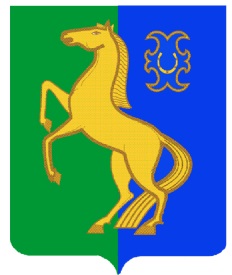                  ЙƏРМƏКƏЙ районы                                                                            администрация сельского поселения           муниципаль РАЙОНЫның                                                                           сРЕДНЕКАРАМАЛИНСКИЙ СЕЛЬСОВЕТ         УРТА КАРАМАЛЫ АУЫЛ СОВЕТЫ                                                                              мУНИЦИПАЛЬНОГО    РАЙОНА                      БИЛƏмƏҺе хакимиƏте                                                                                           ЕРМЕКЕЕВСКий РАЙОН          452183,   Урта  Карамалы ауылы ,                                                                  452183,  с. Средние Карамалы,  Чапаев урамы,  30  тел. 2-58-17                                                                       ул.Чапаева,  д. 30, тел. 2-58-17           s_karam_ss1@mail.ru                                                                                                    s_karam_ss1@mail.ru                  ҠАРАР                                            №  27                            ПОСТАНОВЛЕНИЕ        «06» июль  2020 й.                                                                        «06»  июля 2020 г. Об отмене  постановления главы   сельского поселения Среднекарамалинский   сельсовет муниципального района Ермекеевский  район Республики Башкортостан № 19 от 28.06.2018 года «О мерах по реализации Постановления Правительства Российской Федерации от 5 марта 2018 года № 228 «О реестре лиц, уволенных в связи с утратой доверия»В целях приведения муниципальных правовых актов администрации сельского поселения Среднекарамалинский сельсовет муниципального района Ермекеевский район Республики Башкортостан в соответствие,  ПОСТАНОВЛЯЮ:Отменить постановление №19 от 28.06.2018 года «О мерах по реализации Постановления Правительства Российской Федерации от 5 марта 2018 года № 228 «О реестре лиц, уволенных в связи с утратой доверия. Настоящее постановление вступает в силу со дня его официального размещения на информационном стенде и официальном сайте сельского поселения Среднекарамалинский сельсовет.Контроль за исполнением настоящего Постановления оставляю за собой.Глава сельского поселения Среднекарамалинский сельсовет                           Р.Б. Галиуллин     БАШҠОРТОСТАН РЕСПУБЛИКАҺЫның                                                               РЕСПУБЛИка БАШКОРТОСТАН                      ЙƏРМƏКƏЙ районы                                                                            администрация сельского поселения               муниципаль РАЙОНЫның                                                                           сРЕДНЕКАРАМАЛИНСКИЙ СЕЛЬСОВЕТ             УРТА КАРАМАЛЫ АУЫЛ СОВЕТЫ                                                                              мУНИЦИПАЛЬНОГО    РАЙОНА                          БИЛƏмƏҺе хакимиƏте                                                                                           ЕРМЕКЕЕВСКий РАЙОН              452183,   Урта  Карамалы ауылы ,                                                                  452183,  с. Средние Карамалы,       Чапаев урамы,  30  тел. 2-58-17                                                                       ул.Чапаева,  д. 30, тел. 2-58-17                      s_karam_ss1@mail.ru                                                                                                    s_karam_ss1@mail.ru                     ҠАРАР                                          №  28                          ПОСТАНОВЛЕНИЕ        «06» июль  2020 й.                                                                       «06» июля 2020 г. «О мерах по реализации Постановления Правительства Российской Федерации от 5 марта 2018 года № 228 «О реестре лиц, уволенных в связи сутратой доверия»В соответствии со статьей 15 Федерального закона "О противодействии коррупции", пунктом 3 Положения о реестре лиц, уволенных в связи с утратой доверия, утвержденного Постановлением Правительства Российской Федерации от 5 марта 2018 года N 228 "О реестре лиц, уволенных в связи с утратой доверия",ПОСТАНОВЛЯЮ:1. Определить управляющего делами сельского поселения Среднекарамалинский сельсовет – Пономареву Ларису Алексеевну уполномоченным должностным лицом, ответственным за включение в реестр лиц, уволенных в связи с утратой доверия (далее - реестр), сведений о лице, к которому было применено взыскание в виде увольнения (освобождения от должности) в связи с утратой доверия за совершение коррупционного правонарушения (далее - сведения), и исключение сведений из реестра посредством направления сведений в Правительство Республики Башкортостан.2.Контроль за исполнением настоящего Постановления оставляю за собой.Глава сельского поселения Среднекарамалинский сельсовет                           Р.Б. Галиуллин